Resident NameResident NameResident NameResident NameResident NameDelamere Park Management LimitedDelamere Park Management LimitedDelamere Park Management LimitedDelamere Park Management LimitedDelamere Park Management LimitedDelamere Park Management LimitedDelamere Park Management LimitedDelamere Park Management LimitedDelamere Park Management LimitedDelamere Park Management LimitedDelamere Park Residents’ ClubDelamere Park Residents’ ClubDelamere Park Residents’ ClubDelamere Park Residents’ Club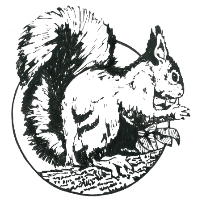 59 Delamere Parkway West59 Delamere Parkway West59 Delamere Parkway West59 Delamere Parkway WestCuddington, NorthwichCuddington, NorthwichCuddington, NorthwichCuddington, Northwich Cheshire CW8 2UJ Cheshire CW8 2UJ Cheshire CW8 2UJ Cheshire CW8 2UJTelephone 01606 889263Telephone 01606 889263Telephone 01606 889263Telephone 01606 889263      Registered in England No. 1013623      Registered in England No. 1013623      Registered in England No. 1013623      Registered in England No. 1013623Property Change Request Form 1Minor alterations and general maintenanceProperty Change Request Form 1Minor alterations and general maintenanceProperty Change Request Form 1Minor alterations and general maintenanceProperty Change Request Form 1Minor alterations and general maintenanceProperty Change Request Form 1Minor alterations and general maintenanceProperty Change Request Form 1Minor alterations and general maintenanceProperty Change Request Form 1Minor alterations and general maintenanceProperty Change Request Form 1Minor alterations and general maintenanceProperty Change Request Form 1Minor alterations and general maintenanceProperty Change Request Form 1Minor alterations and general maintenanceProperty Address:Property Address:Description of changes proposed:Description of changes proposed:Supporting information e.g. product specifications, colour samples, plans, drawingsSupporting information e.g. product specifications, colour samples, plans, drawings…........................................For Office Use Only…...........................................…........................................For Office Use Only…...........................................…........................................For Office Use Only…...........................................…........................................For Office Use Only…...........................................…........................................For Office Use Only…...........................................…........................................For Office Use Only…...........................................…........................................For Office Use Only…...........................................…........................................For Office Use Only…...........................................…........................................For Office Use Only…...........................................…........................................For Office Use Only…...........................................Received date:Received date:Resident consultation deadline:Resident consultation deadline:Resident consultation deadline:Resident consultation deadline:Emailed to residents :Emailed to residents :Posted on council notice board :Posted on council notice board :Posted on council notice board :Posted on council notice board :Resident informed date:Resident informed date:Decision given:Decision given:Decision given:Decision given:This form will be displayed on the club house notice board for a period of 14 days.This form will be displayed on the club house notice board for a period of 14 days.This form will be displayed on the club house notice board for a period of 14 days.This form will be displayed on the club house notice board for a period of 14 days.This form will be displayed on the club house notice board for a period of 14 days.This form will be displayed on the club house notice board for a period of 14 days.This form will be displayed on the club house notice board for a period of 14 days.This form will be displayed on the club house notice board for a period of 14 days.This form will be displayed on the club house notice board for a period of 14 days.This form will be displayed on the club house notice board for a period of 14 days.              Please Note: that any work undertaken to change a property or boundary without first obtaining trustee approval and that is             subsequently rejected by the Trustees, will need to be returned to its original appearance at the plot holders’ own expense.              Please Note: that any work undertaken to change a property or boundary without first obtaining trustee approval and that is             subsequently rejected by the Trustees, will need to be returned to its original appearance at the plot holders’ own expense.              Please Note: that any work undertaken to change a property or boundary without first obtaining trustee approval and that is             subsequently rejected by the Trustees, will need to be returned to its original appearance at the plot holders’ own expense.              Please Note: that any work undertaken to change a property or boundary without first obtaining trustee approval and that is             subsequently rejected by the Trustees, will need to be returned to its original appearance at the plot holders’ own expense.              Please Note: that any work undertaken to change a property or boundary without first obtaining trustee approval and that is             subsequently rejected by the Trustees, will need to be returned to its original appearance at the plot holders’ own expense.              Please Note: that any work undertaken to change a property or boundary without first obtaining trustee approval and that is             subsequently rejected by the Trustees, will need to be returned to its original appearance at the plot holders’ own expense.              Please Note: that any work undertaken to change a property or boundary without first obtaining trustee approval and that is             subsequently rejected by the Trustees, will need to be returned to its original appearance at the plot holders’ own expense.              Please Note: that any work undertaken to change a property or boundary without first obtaining trustee approval and that is             subsequently rejected by the Trustees, will need to be returned to its original appearance at the plot holders’ own expense.              Please Note: that any work undertaken to change a property or boundary without first obtaining trustee approval and that is             subsequently rejected by the Trustees, will need to be returned to its original appearance at the plot holders’ own expense.              Please Note: that any work undertaken to change a property or boundary without first obtaining trustee approval and that is             subsequently rejected by the Trustees, will need to be returned to its original appearance at the plot holders’ own expense.              Please Note: that any work undertaken to change a property or boundary without first obtaining trustee approval and that is             subsequently rejected by the Trustees, will need to be returned to its original appearance at the plot holders’ own expense.              Please Note: that any work undertaken to change a property or boundary without first obtaining trustee approval and that is             subsequently rejected by the Trustees, will need to be returned to its original appearance at the plot holders’ own expense.